SECTION 1 Family InformationDate of request for EH service__________________________________________________ Date of last check in on change?_______________________________________________Who is the lead professional going forward?______________________________________Name of Family Support Worker:
Date summary completed:
Name of Authorising Manager:
Date summary signed off: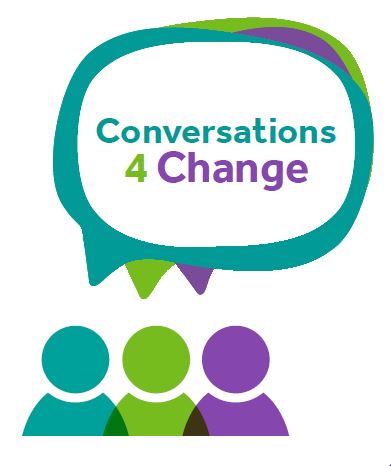 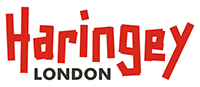 Family Information (include all those living in the family home)Family Information (include all those living in the family home)Family Information (include all those living in the family home)Family Information (include all those living in the family home)Family Information (include all those living in the family home)Family Information (include all those living in the family home)Family Information (include all those living in the family home)If unborn, state name as ‘unborn baby’ and mother’s name, e.g. unborn baby of Ann Smith.	If unborn, state name as ‘unborn baby’ and mother’s name, e.g. unborn baby of Ann Smith.	If unborn, state name as ‘unborn baby’ and mother’s name, e.g. unborn baby of Ann Smith.	If unborn, state name as ‘unborn baby’ and mother’s name, e.g. unborn baby of Ann Smith.	If unborn, state name as ‘unborn baby’ and mother’s name, e.g. unborn baby of Ann Smith.	If unborn, state name as ‘unborn baby’ and mother’s name, e.g. unborn baby of Ann Smith.	If unborn, state name as ‘unborn baby’ and mother’s name, e.g. unborn baby of Ann Smith.	Children and Young PeopleChildren and Young PeopleChildren and Young PeopleChildren and Young PeopleChildren and Young PeopleChildren and Young PeopleChildren and Young PeopleName Date of BirthGender M/FEthnicity Ethnicity Disability (please specify if appropriate)Disability (please specify if appropriate)Parents /Carers Parents /Carers Parents /Carers Parents /Carers Parents /Carers Parents /Carers Parents /Carers Name Date of BirthGender M/FEthnicity Disability(please specify)Disability(please specify)RelationshipKey InformationReason for Early Help Involvement (Please provide a brief summary of the presenting concerns)Summary of progress  Statement  DetailsStatement  DetailsStatement  DetailsStatement  DetailsArea of LifeINITIAL Outcome Star Score(please score each area between 1-10For the INITIAL score)FINAL Outcome Star Score(please score each area between 1-10For the FINAL score)Summary of the journey of the familyPhysical HealthYour WellbeingMeeting emotional needsKeeping your children safeSocial networksEducation & LearningBoundaries & BehaviourFamily routineHome & MoneyProgress to workCompletion dates and Management Authorisation